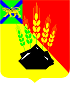 КОНТРОЛЬНО-СЧЕТНАЯ КОМИССИЯМИХАЙЛОВСКОГО МУНИЦИПАЛЬНОГО РАЙОНА ул. Красноармейская. д. 24, с. Михайловка, Михайловский район Приморский крайЗаключение о проведении экспертно-аналитического мероприятия       На постановление администрации Михайловского муниципального района  от 29.07.2022г. № 892-па «Об утверждении Порядка разработки и реализации муниципальных программ администрации     Михайловского  муниципального района».23.08.2022г.                                                                                                            № 28       Правовая основа финансово-экономической экспертизы: Бюджетный кодекс РФ; Федеральный закон от 06.10.2003 № 131-ФЗ «Об общих принципах организации местного самоуправления в Российской Федерации»;  Федеральный закон от 28.06.2014г. № 172-ФЗ «О стратегическом планировании в Российской Федерации»; постановление Правительства РФ от 26.05.2021г. № 786 «О системе управления государственными программами Российской Федерации»;   Федеральный закон Российской Федерации от 07.02.2011 № 6-ФЗ «Об общих принципах организации и деятельности контрольно-счетных органов субъектов Российской Федерации и муниципальных образований»;  решение Думы Михайловского муниципального района от 28.06.2012г. № 305 «Об утверждении Стратегии социально-экономического развития Михайловского муниципального района на период 2012-.г.»,  решение Думы Михайловского муниципального района от 28.10.2021г. № 135 «Об утверждении Положения о Контрольно-счетной комиссии Михайловского муниципального района», Положение «О бюджетном   процессе в Михайловском муниципальном районе», утвержденное  решением Думы Михайловского муниципального района от 31.03.2022  № 193; Стандарт внешнего муниципального финансового контроля «Общие правила проведения экспертно-аналитического мероприятия»», утвержденный  распоряжением председателя Контрольно-счетной комиссии  от 18.01.2022 № 16-ра Основание для проведения экспертно-аналитического мероприятия – пункт 4 абзаца 1  Плана работы Контрольно-счетной комиссии  на 2022 год, утвержденного Распоряжением председателя Контрольно-счетной комиссии  от 14.01.2022 № 7-ра        Предмет экспертно-аналитического мероприятия:        постановление администрации Михайловского муниципального района  от 29.07.2022г. № 892-па  «Об утверждении Порядка разработки и реализации муниципальных программ администрации     Михайловского  муниципального района».      Цель экспертно-аналитического мероприятия:     экспертиза постановления администрации Михайловского муниципального района  от 29.07.2022г. № 892-па  «Об утверждении Порядка разработки и реализации муниципальных программ администрации     Михайловского  муниципального района».Вопросы экспертно-аналитического мероприятия:       1. Экспертиза соответствия постановления администрации Михайловского муниципального района  от 29.07.2022г. № 892-па  «Об утверждении Порядка разработки и реализации муниципальных программ администрации     Михайловского  муниципального района» (далее – Постановление) федеральному законодательству, законодательству Приморского края, муниципальным нормативным правовым актам Михайловского муниципального района.      2. Рассмотрение вопроса о выявлении коррупциогенных факторов (признаков) при анализе Постановления.Объект экспертно-аналитического мероприятия: администрация Михайловского муниципального района1. В ходе проведения экспертно-аналитического мероприятия по первому вопросу  Контрольно-счетной комиссией  установлено следующее:1. Постановлением устанавливается «Порядок  разработки и реализации муниципальных программ администрации     Михайловского  муниципального района».Федеральный закон 131-ФЗ содержит такое  понятие, как стратегия социально-экономического развития муниципального образования. Муниципальная программа -  это  документ стратегического планирования, содержащий комплекс планируемых мероприятий, взаимоувязанных по задачам, срокам осуществления, исполнителям и ресурсам и обеспечивающих наиболее эффективное достижение целей и решение задач социально-экономического развития муниципального образования. Анализ выше отраженной нормы показывает, что из наименования Постановления  № 892-па  от 29.07.2022г. слово «администрации» необходимо исключить.       2. Подпункт д пункта 2.5.1. статьи 2.5. Раздела 2 Порядка определяет «задачи обеспечения достижения показателей социально-экономического развития Приморского края, Михайловского муниципального района», предусмотренных Стратегией социально-экономического развития Приморского края до 2030 года.  Муниципальная программа -  это  документ стратегического планирования муниципального образования, поэтому  цели и приоритетные направления социально-экономического развития Михайловского муниципального района определяются «Стратегией социально-экономического развития Михайловского муниципального района на период 2012-. г.», утвержденной решением Думы Михайловского муниципального района № 305 от 28.06.2012г.3. В подпункте  2 пункта 2.5.2. статьи 2.5. Раздела 2 Порядка в число показателей  не включены показатели, определенные «Стратегией социально-экономического развития Михайловского муниципального района на период 2012-.г.», утвержденной решением Думы Михайловского муниципального района № 305 от 28.06.2012г., подпунктом  2 пункта 2.5.2. статьи 2.5. Раздела 2 Порядка в число показателей включены:«показатели оценки эффективности деятельности» без указания предмета оценки,«показатели уровня удовлетворенности граждан Российской Федерации качеством предоставляемых услуг» - данный показатель определен для исполнителей государственных программ      4. Статья 3.5. Раздела 3 Порядка определяет проведение обязательного общественного  обсуждения проектов разрабатываемых муниципальных программ в соответствии с постановлением Администрации Приморского края от 14.01.2016г. № 7-па «Об утверждении Положения о формах, порядке и сроках общественного обсуждения проектов документов стратегического планирования»,  при этом нарушая   пункт 2 статьи 13 Федерального закона  от 28 июня 2014 года N 172-ФЗ "О стратегическом планировании в Российской Федерации", согласно которого   «Форма, порядок и сроки общественного обсуждения проекта документа стратегического планирования определяются согласно полномочиям Президента Российской Федерации, Правительства Российской Федерации, высшего исполнительного органа государственной власти субъекта Российской Федерации или органа местного самоуправления.»      Пунктом 3 Статьи 28 Федерального закона  от 06.10.2003 № 131-ФЗ «Об общих принципах организации местного самоуправления в Российской Федерации»   установлено, что на публичные слушания должен выноситься проект стратегии социально-экономического развития муниципального образования.   Аналогичная норма, содержащаяся в пункте 3 статьи 28 131-ФЗ, установлена в пункте 4 статьи 13 Устава Михайловского муниципального района.     5. Статью 3.8. Раздела 3 Порядка привести по смыслу в соответствие со статьей 3.7.       2. В ходе проведения экспертно-аналитического мероприятия по второму вопросу Контрольно-счетной комиссией установлено отсутствие коррупциогенных факторов (признаков) в анализируемом Постановлении.      Выводы:       1. В ходе проведения экспертно-аналитического мероприятия по первому вопросу Контрольно-счетной комиссией  установлено, что Постановление  администрации Михайловского муниципального района  от    29.07.2022г.   № 892-па «Об утверждении Порядка разработки и реализации муниципальных программ администрации     Михайловского  муниципального района»,  противоречит действующему федеральному законодательству, законодательству Приморского края  и местным нормативным правовым актам.        2. В ходе проведения экспертно-аналитического мероприятия по второму вопросу Контрольно-счетной комиссией  установлено отсутствие коррупциогенных факторов (признаков) в анализируемом Проекте решения.Предложения:1. По результатам проведенного мероприятия администрации Михайловского муниципального района предлагается:        1.1. Устранить выявленные нарушения, отраженные в данном заключении          1.2. О принятых мерах, направленных на устранение выявленных нарушений, в течение месяца с момента получения настоящего заключения сообщить в Контрольно-счетную комиссию (с приложением соответствующих подтверждающих документов).Председатель Контрольно-счетной комиссии Михайловского муниципального района                                Л.Г. Соловьянова